МИНИСТЕРСТВО ОБРАЗОВАНИЯ И НАУКИРОССИЙСКОЙ ФЕДЕРАЦИИФЕДЕРАЛЬНОЕ ГОСУДАРСТВЕННОЕ АВТОНОМНОЕ ОБРАЗОВАТЕЛЬНОЕ УЧРЕЖДЕНИЕ ВЫСШЕГО ПРОФЕССИОНАЛЬНОГО  ОБРАЗОВАНИЯ «КАЗАНСКИЙ (ПРИВОЛЖСКИЙ) ФЕДЕРАЛЬНЫЙ УНИВЕРСИТЕТ»ИНСТИТУТ УПРАВЛЕНИЯ И ТЕРРИТОРИАЛЬНОГО РАЗВИТИЯГОСУДАРСТВЕННЫЙ СОВЕТ РЕСПУБЛИКИ ТАТАРСТАНМИНИСТЕРСТВО ЭКОНОМИКИ РЕСПУБЛИКИ ТАТАРСТАНМИНИСТЕРСТВО ЭКОНОМИЧЕСКОГО РАЗВИТИЯ РОССИЙСКОЙ ФЕДЕРАЦИИТОРГОВО-ПРОМЫШЛЕННАЯ ПАЛАТА РЕСПУБЛИКИ ТАТАРСТАН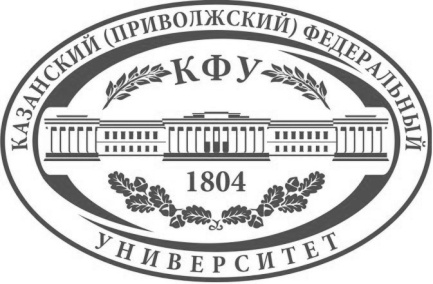 ИНФОРМАЦИОННОЕ ПИСЬМОМеждународная научно-практическая конференция«УПРАВЛЕНИЕ ИНТЕЛЛЕКТУАЛЬНОЙ СОБСТВЕННОСТЬЮ КАК ФАКТОР ПОВЫШЕНИЯ ЭФФЕКТИВНОСТИ РАЗВИТИЯ ОРГАНИЗАЦИЙ»в рамках Международного форума«Интеллектуальная собственность и экономика регионов России»г. Казань, 8 ноября 2013 годаУважаемые коллеги!Приглашаем принять участие в Международной научно-практической конференции «УПРАВЛЕНИЕ ИНТЕЛЛЕКТУАЛЬНОЙ СОБСТВЕННОСТЬЮ КАК ФАКТОР ПОВЫШЕНИЯ ЭФФЕКТИВНОСТИ РАЗВИТИЯ ОРГАНИЗАЦИЙ» Цели конференции: повышение значимости интеллектуального капитала, как основополагающего фактора инновационного развития регионов (территорий), обеспечения развития эффективности деятельности организаций.К участию в Конференции приглашаются ученые, преподаватели, докторанты, аспиранты, магистранты вузов, ведущие научные исследования в области экономики и управленческих наук, представители технопарков, некоммерческих объединений, предприятий, банков, консалтинговых компаний, представители региональных и федеральных органов власти.Работа конференции планируется по следующим направлениям: Стратегия управления интеллектуальной собственностью Формирование института интеллектуальной собственностиМеждународные аспекты сотрудничества по вопросам интеллектуальной собственностиОценка рисков в управлении интеллектуальной собственностиТехнологический трансферИнтеллектуальная собственность, как инструмент стратегического развития и продвижения бизнеса на международном рынке.Интеллектуальная собственность в условиях действия Таможенного Союза и вступления России в ВТО Формирование портфеля прав и коммерциализация интеллектуальной собственности организацииМеждународные тренды развития рынка интеллектуальной собственностиПравовые аспекты управления интеллектуальной собственностью        Коммерциализация интеллектуальной собственности Совершенствование законодательной базы по интеллектуальной собственностиОхрана интеллектуальной собственностиУправление интеллектуальной собственностью , как фактор получения экономических выгодЭкономический анализ интеллектуальной собственности.Оценка интеллектуального капитала. Оценка интеллектуальной собственности и нематериальных активов.Развитие рынка знаний, формирующегося за счет прав на интеллектуальную собственностьАудит интеллектуальной собственностиВыход российских предприятий и учреждений на рынок интеллектуальной собственностиОрганизационные аспекты управления интеллектуальной собственностью Формирование инновационной инфраструктуры в научных и образовательных учреждениях Формализация процесса «управления знаниями»Мы будем рады рассмотреть Ваши оригинальные, не опубликованные ранее работы по тематике конференции.Статьи для публикации  в сборнике научных трудов, и заявки на участие в конференции принимаются до 25 октября . (см. приложение)  по адресу: 420008, г. Казань, ул. Карла Маркса, 43, Казанский (Приволжский) федеральный университет, Институт управления и территориального развития, кафедра общего менеджмента. Устинов Артур Эдуардович, E-mail: conferip@mail.ru.Будем рады ответить на вопросы по телефонам  +7 (843) 2365228. С уважением, Оргкомитет конференцииПРИЛОЖЕНИЕИНФОРМАЦИЯ ДЛЯ УЧАСТНИКОВЗаявки на участие в конференции и материалы для публикации принимаются до 25 октября  . по адресу: по адресу: 420008, г. Казань, ул. Карла Маркса, 43, Казанский (Приволжский) федеральный университет, Институт управления и территориального развития, кафедра общего менеджмента. Устинов Артур Эдуардович, E-mail: conferip@mail.ru.Участие в работе конференции и публикация научных статей – бесплатно.Место проведения конференции: г. Казань, ул. Кремлевская, 6, ауд. 204. Казанский (Приволжский) федеральный университет, Институт управления и территориального развития. Оплата проживания и проезда осуществляется за счет участников конференции. Оргкомитет конференции может помочь в бронировании мест в гостинице.В представленной заявке (см. приложение) необходимо указать тему выступления, место работы, ученую степень и ученое звание, область профессиональной деятельности, рабочий телефон, а также адрес, включая Е-mail, по которому можно направить приглашение и программу конференции.ВНИМАНИЕ:Оргкомитет конференции планирует разместить материалы конференции – статьи и тексты докладов в открытом доступе на официальном сайте Казанского (Приволжского) Федерального университета. Если автор не согласен с этим, он должен уведомить Оргкомитет конференции.Оргкомитет конференции оставляет за собой право отклонить материалы, не соответствующие установленным требованиям. Требования к оформлению статьи:текстовый редактор MS Word 2003;объём статьи до 6 страниц, страницы не нумеровать;формат листа А4;шрифт Times New Roman Cyr, кегль 12, межстрочный интервал одинарный;все поля ;абзацный отступ ;в начале статьи должен быть указан автор(ы) (ФИО полностью), а также его (их) ученые степень и звание, место работы, должность, адрес и e-mail (см. образец);каждая статья должна быть снабжена краткой аннотацией на русском и английском языках (не более 1 абзаца);название статьи, фамилия и имя автора(ов), сведения об ученой степени и звании, месте работы (в соответствии с Уставом!), должности автора(ов) должны быть представлены как на русском, так и на английском языках;к каждой статье должны быть даны ключевые слова на русском  и на английском языках;каждая статья должна быть снабжена кодом УДК.рисунки и графики должны иметь четкое изображение и быть выдержаны в черно-белой гамме (допустима черная штриховка);формулы должны быть выполнены во встроенном редакторе Microsoft Word Equation Editor;текст в таблицах – кегль 10-11;список литературы  помещается в конце статьи, оформляется в соответствии с ГОСТ Р.7.0.5-2008 и приводится в алфавитном порядке. При описании статей из журналов или сборников обязательно указываются страницы, на которых помещена статья;в тексте статьи ссылки на литературные источники помещаются в квадратные скобки, например [1, c.33], [4,c26;7,c.17];к каждой статье должна быть приложена заявка на публикацию;гонорар за публикации не выплачивается;плата за публикацию рукописей не взимается;авторский экземпляр сборника высылается на почтовый адрес, указанный в заявке, наложенным платежом.Образец оформления статьи:УДК 000ИННОВАЦИОННЫЕ СИСТЕМЫ (название статьи)Иван Иванович Иванов, к.э.н., доцент кафедры менеджмента ФГБОУ ВПО «Пермский государственный национальный исследовательский университет» E-mail: ivanov@mail.ruАннотация: Ключевые слова: СловоТекст, …Список литературы1….INNOVATION SYSTEMSIvan Ivanovich Ivanov, Ph. D, assistant professor of managementPerm State University,  E-mail: ivanov@mail.ruAbstract:Keywords:ЗАЯВКА «Совершенствование стратегического управления корпорациями и региональная инновационная политика»Дата заполнения:Фамилия Имя ОтчествоДата рожденияНазвание организации (полн.)Название организации (сокр.)ДолжностьУченое званиеУченая степеньАдрес для переписки(с почтовым индексом)Телефон с кодом городаФаксE-mail (обязателен)Название докладаНаучное направление (секция)Я представляю доклад	 в качестве основного автора	 в качестве соавтораЯ представляю доклад	 в качестве основного автора	 в качестве соавтораЯ представляю доклад	 в качестве основного автора	 в качестве соавтораУчастие в конференции     с докладом    без доклада   заочное участиеУчастие в конференции     с докладом    без доклада   заочное участиеУчастие в конференции     с докладом    без доклада   заочное участиеСогласие на безвозмездное размещение полнотекстового варианта статьи в сети интернет                     Согласие на безвозмездное размещение полнотекстового варианта статьи в сети интернет                     Согласие на безвозмездное размещение полнотекстового варианта статьи в сети интернет                     